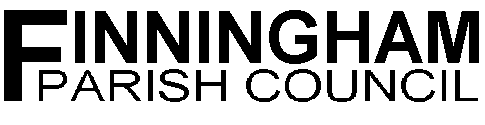 DraftMinutes for the Parish Council meeting held on Tuesday 9th November 2021in St. Bartholomew’s Church, Finningham, starting at 7:30pmPresent:  Mr. A. Kilbee, Mrs. C. Winter, Mr. J. Miller, Mrs. L. Charter, Mr. N. Arthur and Mr. J. Black. In attendance:  Miss. N. Hill (Clerk), Cllr.  Andy Mellen & 1 member of the public. In attendance:  Miss. N. Hill (Clerk), Cllr.  Andy Mellen & 1 member of the public. 